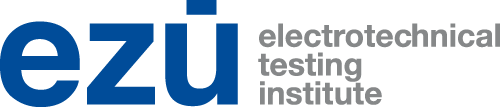 Job No.:Sample No.:do not fill in – to be filled in by EZÚElektrotechnický zkušební ústav, s. p.	Phone: 	+ 420 266 104 111Pod lisem 129/2, 182 00 Prague 8	E-mail: certif@ezu.czId.No.: 00001481,  Tax Id. No.: CZ 00001481,  incorporated in Commercial Register kept by Prague MC in Section A, File 33767	1	order for:  (A)   registration of a new gaming machine model	  (B)   registration of a program change	  (C)   Certificate of operability	2	customer (business name):      3	gaming machine4	essential assessment information5	documents enclosed with this orderDocuments required for order types (A), (B), (C)  (see 1 above) are listed on the reverse side of this Order form.declaration (required for Order C) only):The customer declares that the same order has not been submitted toanother organisation authorised by the MF ČR[ministry of finance] Date	Imprint of customer’s stamp	Name and signature of customer’s authorised officerPlease submit a filled in Order form by post, fax or e-mail to the contact address/number shown aboveAddress	     Address	     Customer’s Order No.:      Customer’s Order No.:      Customer’s Order No.:      Customer’s Order No.:      Bank details:      Bank details:      Id. No.:       Id. No.:       Tax Id. No.:      Tax Id. No.:      Incorporated in:      Incorporated in:      Incorporated in:      Incorporated in:      Incorporated in:      Incorporated in:      Authorised person for contractual matters:	     phone:      phone:      e-mail:      e-mail:      fax:      Authorised person for technical matters:	     phone:      phone:      e-mail:      e-mail:      fax:      Hardware: Software (program):Type (case - cabinet see manufact. plate):      Model - game:      Manufacturer:	     Manufacturer:      Address:	     Address:	     Date of manufacture declared by hardware manufacturer (fill in only if Order C)):	     Date of manufacture declared by hardware manufacturer (fill in only if Order C)):	     Serial No(s). (fill in only if Order C)):      Serial No(s). (fill in only if Order C)):      Maximum amount that can be bet per single game:      Maximum possible win from one game:      Set winning odds:      Certificate of compliance according to Act 22/97 issued for the machine?	  Yes        No  Does the machine have a double check system of inserted and paid out money?	  Yes        No  Can the machine’s electro-mechanic counter be reset to zero?	  Yes        No  